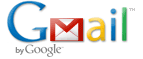 Lauren Jimenez <laurenmjimenez@gmail.com>Thank you for your Thinkstock purchase (#13824656)sales@thinkstock.com <sales@thinkstock.com>Mon, Oct 6, 2014 at 2:47 PMTo: laurenmjimenez@gmail.comTo: laurenmjimenez@gmail.com